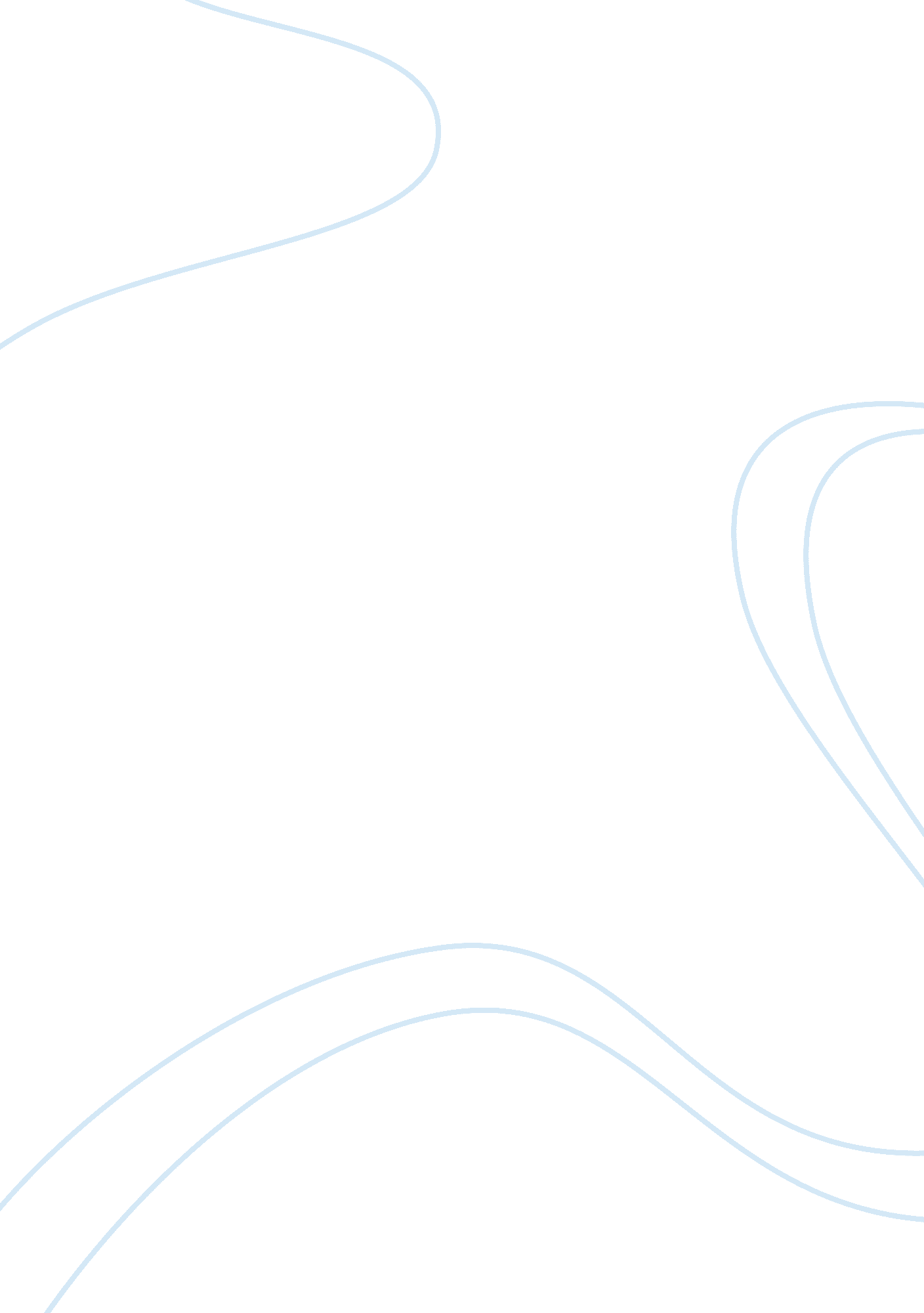 Rhetorical critique of abc family's tv show 'greek' - essayTechnology, Internet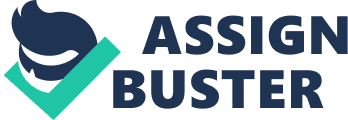 ABC family’s show “ Greek” is themed around the Greek life of fraternities and sororities which was adopted by American colleges who pride themselves in enforcing the importance of brother hood and sisterhood in their fraternities. Ironically the show portrays many incidences of back stabbing amongst members of the same fraternities which differs which what the fraternities strive to promote. 
ABC is known to promote wholesome programs that show the importance of family. It is therefore not a surprise that the Greek TV show is aired in this network. The critic of this series is important because it brings about common stereotypes that are depicted about the American college lifestyle which values the existence of fraternities. Although people may tend to not take fraternities seriously, we must acknowledge that most of our current influential leaders belonged to fraternities or sororities Such as Bill Clinton, Martin Luther king, Neil Armstrong Condoleezza Rice e. t. c. (Buss, 2003). 
The female dressing can be compared to the suburban “ stepford wives” type of dressing which portrays women as submissive and proves the stereotype in that they value the observation of traditional gender roles. 
The femininity is brought out through the roles that are assigned to the female characters . In the case of Casey who is Evans Chambers girlfriend at the time has her whole life planned out in that she will get married to Evans, the love of her life who comes from a wealthy family and support his career as a politician. (Greek, 2007) 
The issue of patriarchy is portrayed through the different characters such as Evans whose parents are a big influence on the decisions that he makes. They dictate to some extent the type of girls Evans should date . This research paper intends to critic the show major issues that the show articulates . It further explores the areas in which the paper focuses on such as costuming, femininity and patriarchy (Greek, 2007). References Buss, David. (2003). The Evolution of Desire . New York: Basic Books. 
Meagher, Michelle (2011). " Patriarchy". The Concise Encyclopedia of Sociology. New York: Rutledge. 
Nellie , N.(Producer) Lang, M.(Producer). (2007). [Greek]: ABC Network. 